Recommendations for Nomination for Samantha Smith PTSA Officers for Year 2022-23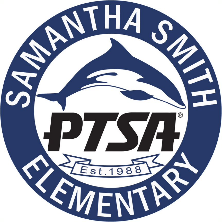 During the June 2022 General Membership Meeting, the Samantha Smith PTSA will be electing officers for the following positions for the 2022-2023 PTSA year: Co-President    Co-VP of Fundraising   VP of ExpendituresVP of Communications Treasurer  SecretaryCommittee Liaison To be eligible for election to any of the above positions, candidates must have been a member of this PTSA for at least 30 days prior to being elected (Election during June 9, 2022, GMM).  Individuals are welcome to recommend themselves.  For information about a position, please visit Job Descriptions or contact nominations@smithptsa.org. Deadline to submit the completed Form is APRIL 29, 2022.Please enter your recommendation here: Office:   Name:  Phone (if known):   Email (if known):  Address (if known):  Qualifications for this office:  Previous PTSA experience (if any): Community Service/Other Activities: Submitted by (Name/Phone):  Please email this completed form to: nominations@smithptsa.org